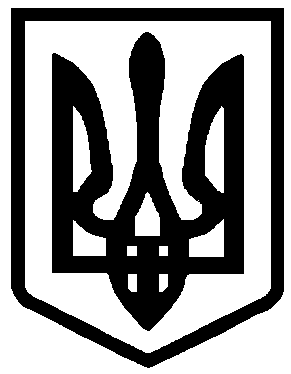 МІНІСТЕРСТВО  ОСВІТИ  І  НАУКИ  УКРАЇНИУКРАЇНСЬКИЙ ДЕРЖАВНИЙ УНІВЕРСИТЕТ НАУКИ І ТЕХНОЛОГІЙ ОСВІТНЬО-ПРОФЕСІЙНА ПРОГРАМАназва Транспортні технології на автомобільному транспорті(назва освітньо-професійної програми)другого (магістерського) рівня вищої освіти спеціальність 275 «Транспортні технології (за видами)»(код та назва)спеціалізація 275.03 «Транспортні технології (на автомобільному транспорті)»(код та назва)галузь знань			     27 «Транспорт»(шифр та назва)кваліфікація магістр з транспортних технологій на автомобільному транспортіЗАТВЕРДЖЕНО ВЧЕНОЮ РАДОЮ Голова вченої ради, професор______________________ Олександр ВЕЛИЧКО«____» ________ 20___ р.    протокол № ____Освітня програма вводиться в діюз «____» ________ 20___ р. В. о. ректора ___________ Олександр ВЕЛИЧКО(наказ № ______ від «____» ________ 20___ р.)Дніпро-2023ЛИСТ ПОГОДЖЕННЯ освітньо-професійної програмиТранспортні технології на автомобільному транспорті (назва освітньо-професійної програми)другого (магістерського)  рівня вищої освіти (рівень вищої освіти: перший (бакалаврський) або другий (магістерський))Перший проректор			  _____________	 Анатолій РАДКЕВИЧ     (підпис)«___»______20___ р.	Навчальний відділКерівник НВ				  _____________	 Володимир ПУЛЬПІНСЬКИЙ     (підпис)«___»______20___ р.	Навчально-методичний відділКерівник НМВ				  _____________	 Тетяна ПОЛІШКО     (підпис)«___»______20___ р.	ПЕРЕДМОВАосвітньо-професійної програми Транспортні технології на автомобільному транспорті            					             (назва освітньо-професійної програми)		                                  другий (магістерський)     (рівень вищої освіти: перший (бакалаврський) або другий (магістерський))ВНЕСЕНОКафедрою «Транспортні вузли»«____» ________ 20___ р.    протокол № ____Завідувач кафедри 			____________			М. І. Березовий        (підпис)			                        ПІБПОГОДЖЕНОЗавідувач кафедри «Управління експлуатаційною роботою»   ____________			А. М. Окороков        (підпис)			                       ПІБПІДСТАВА Програму складено на підставі стандарту вищої освіти за спеціальністю 
275 – «Транспортні технології (за видами)», що затверджений наказом Міністерства освіти і науки України від 20.11.2020 р. № 1448 та відповідно до наказу МОН України від «26» квітня 2021 р. № 464 «Про утворення Українського державного університету науки і технологій».Розробники програми:До ОПП надані такі відгуки (рецензії)Павло ІВЛЕВ – генеральний директор ТОВ "НЕОЛІТ-ГРУП"Олексій Кузькін – д.т.н., доцент, декан транспортного факультету НУ «Запорізька політехніка» Ірина ПОГОНЕЦЬ – студентка групи УА2021 УДУНТ.1. Профіль освітньо-професійної програмиспеціальність: 275 Транспортні технології (за видами)спеціалізація: 275.03 Транспортні технології (на автомобільному транспорті)назва ОПП: Транспортні технології на автомобільному транспорті 2. Перелік компонент освітньо-професійної програми 
та її логічна послідовність2.1 Перелік компонент ОППРозділ змісту освітньо-професійної програми за групами компонент
та циклами підготовки2.2 Структурно-логічна схема освітньо-професійної програмиГрафічну інтерпретацію структурно-логічної схеми ОП наведено на рис. 1. Рисунок 1 – Структурно-логічна схема освітньо-професійної програми3. Форма атестації здобувачів вищої освітиАтестація здобувачів вищої освіти – це встановлення відповідності рівня та обсягу знань, умінь та компетентностей здобувача вищої освіти, який навчається за освітньою програмою, вимогам стандартів вищої освіти. Атестація випускників освітньої програми «Транспортні технології на автомобільному транспорті» спеціальності 275 Транспортні технології (за видами) за спеціалізацією 275.02 Транспортні технології (на автомобільному транспорті) здійснюється у формі публічного захисту кваліфікаційної роботи за спеціальністю, і завершується видачею документу встановленого зразка про присудження ступеня магістра із присвоєнням кваліфікації магістра з транспортних технологій на автомобільному транспорті. Університет забезпечує перевірку кваліфікаційної роботи на плагіат. Реферат кваліфікаційної роботи оприлюднюється у репозитарії університету. Атестація здійснюється відкрито і публічно.4. Матриця відповідності програмних компетентностей компонентам освітньої програмиПримітка: - Наявність зв’язку залежить від обраної теми кваліфікаційної роботи5. Матриця забезпечення результатів навчання (РН) відповідними компонентами освітньої програми1Мазуренко Олександр Олександрович, к.т.н., доцент кафедри «Транспортні вузли» – гарант _________2Вернигора Роман Віталійович, к.т.н., доцент, декан факультету «Управління процесами перевезень»_________3Окороков Андрій Михайлович, к.т.н., доцент, завідувач кафедри«Управління експлуатаційною роботою»4Нішта Михайло Михайлович – начальник відділу транспортно-експедиційної діяльності ДП "Сантрейд"_________5Цоцко Ірина Володимірівна, студентка гр. УА2021_________1.1 - Загальна інформація1.1 - Загальна інформаціяПовна назва закладу вищої освітиУкраїнський державний університет науки і технологійСтупінь вищої освіти та назва кваліфікації мовою оригіналуСтупінь – магістрКваліфікація – магістр з транспортних технологій на автомобільному транспортіОфіційна назва освітньої програмиТранспортні технології на автомобільному транспортіТип диплому та обсяг освітньої програмиДиплом магістра, одиничний, кредитів ЄКТС – 90Наявність акредитаціїМіністерство освіти і науки України, ДОУ «Навчально-методичний центр з питань якості освіти»2013-2023 рр., Сертифікат про акредитацію: Серія УД № 04010200 від 02.04.2019 р.РівеньНРК України - 7 рівень / другий (магістерський) рівень вищої освітиПередумовиНаявність 6 рівня освіти НРК (першого (бакалаврського) рівня вищої освіти). Вимоги до вступу визначаються правилами прийому на здобуття ОС магістраМова(и) викладанняУкраїнська моваТермін дії освітньої програмиДо наступної акредитації (2027 р.)Інтернет-адреса постійного розміщення опису освітньої програмиhttps://pk.diit.edu.ua/upload/files/ОПП/275_ОПУа_Магістр.pdf1.2 - Мета освітньої програми1.2 - Мета освітньої програмиСтворення цілісної системи підготовки конкурентоспроможних фахівців у галузі транспортних технологій, організації перевезень, логістики та управління на автомобільному транспорті, креативних особистостей, що здатні розв’язувати складні інженерні та наукові задачі і проблеми у сфері автомобільних перевезень з використанням сучасних наукових методів та інноваційних технологій. Дана ОПП корелюється зі Стратегічним планом розвитку університету щодо місії університету (зокрема у частині підготовки висококваліфікованих фахівців, яких визнано в Україні та за її межами, для транспортного та інфраструктурного комплексу України та пов’язаних з ним підприємств та організацій).Створення цілісної системи підготовки конкурентоспроможних фахівців у галузі транспортних технологій, організації перевезень, логістики та управління на автомобільному транспорті, креативних особистостей, що здатні розв’язувати складні інженерні та наукові задачі і проблеми у сфері автомобільних перевезень з використанням сучасних наукових методів та інноваційних технологій. Дана ОПП корелюється зі Стратегічним планом розвитку університету щодо місії університету (зокрема у частині підготовки висококваліфікованих фахівців, яких визнано в Україні та за її межами, для транспортного та інфраструктурного комплексу України та пов’язаних з ним підприємств та організацій).1.3 - Характеристика освітньої програми1.3 - Характеристика освітньої програмиПредметна область Об’єкт вивчення: транспортні системи та технології на автомобільному транспорті.Теоретичний зміст: розділи науки і техніки, які вивчають та поєднують зв’язки та закономірності теорії функціонування транспортних систем і технологій при організації автомобільних перевезень.Методи, методики та технології: аналітичні, числові та експериментальні методи дослідження функціонування транспортних систем, методи довгострокового, короткострокового та оперативного управління транспортними системами, транспортні технології.Інструменти та обладнання: комп’ютерне та програмне забезпечення, мультимедійні засоби; сучасні пристрої для контролю перевезень та управління роботою транспортних систем; натурні зразки та макети об’єктів транспорту.Орієнтація освітньої програмиОсвітньо-професійна програма має прикладну освітньо-професійну орієнтацію. Базується на сучасних досягненнях транспортної науки та передовому практичному досвіді у галузі організації перевезень, транспортної логістики та управління на автомобільному транспорті.Основний фокус освітньої програми та спеціалізаціїСпеціальна вища освіта в галузі транспортних технологій на автомобільному  транспорті, що орієнтована на вивчення наукових засад та сучасних принципів ефективної організації вантажних та пасажирських перевезень, функціонування транспортних об’єктів і систем, безпеки та надійності перевізного процесу.Ключові слова: транспортна система, автомобільний транспорт, транспортні технології, автомобільні перевезення, транспортна інфраструктура, управління перевезеннями, оптимізація.Особливості програмиНабуття додаткових компетентностей з безпеки професійної діяльності. Виробнича практика на транспортних підприємствах, що займаються автоперевезеннями, та у логістичних компаніях – 10 кредитів ЄКТС.Значний блок, що присвячений сучасним методам наукових досліджень та оптимізації транспортних систем, застосуванню сучасних інформаційних технологій організації автоперевезень, навчання на власних віртуальних навчальних ресурсах, зокрема на базі on-line платформи Moodle.1.4. Придатність випускників до працевлаштування та подальшого навчання1.4. Придатність випускників до працевлаштування та подальшого навчанняПридатність до працевлаштуванняМагістр з транспортних технологій на автомобільному транспорті може виконувати професійну діяльність, пов’язану управлінням транспортними процесами та організацією автомобільних перевезень вантажів і пасажирів на різних рівнях, а також займати посади, службові обов'язки яких пов'язані з організацію та управлінням транспортними, транспортно-виробничими, транспортно-складськими процесами, реалізацією транспортних технологій, наданням транспортно-логістичних, операторських та експедиторських послуг, проектуванням транспортних систем, виконанням наукових досліджень та викладацькою діяльністю у сфері транспортних систем і технологій на автомобільному транспорті, і визначені Національним класифікатором України «Класифікатор професій ДК 003:2010»:1226.1 Головні фахівці - керівники виробничих підрозділів на транспорті, в складському господарстві та зв'язку 1226.2 Начальники (інші керівники) та майстри виробничих підрозділів на транспорті, в складському господарстві та зв'язку 1227 Керівники виробничих підрозділів у комерційному обслуговуванні144 Менеджери (управителі) у будівництві, на транспорті, пошті та зв'язку 1443 Менеджери (управителі) на транспорті2149.2 Інженер з транспорту 2149.1 Науковий співробітник (транспорт) 2149.1 Молодший науковий співробітник (транспорт)3152 Ревізор автомобільного транспорту3152 Ревізор з безпеки руху3422 Експедитор транспортний3439 Організатор з обслуговування перевезень (на автотранспорті)4133 Службовці з транспортних операційПодальше навчанняМожливість подальшого навчання за програмою третього (освітньо-наукового) рівня вищої освіти / восьмий кваліфікаційний рівень Національної рамки кваліфікацій та здобуття додаткових кваліфікацій в системі освіти дорослих1.5. Викладання та оцінювання1.5. Викладання та оцінюванняВикладання та навчанняСтудентоцентроване навчання, проблемно-орієнтоване навчання, самонавчання на основі інформаційних технологій дистанційного навчання, адаптація навчального контенту відповідно до сучасних тенденцій та технологій автоперевезень, кредитно-трансферна система організації навчання. Основними формами організації навчального процесу є лекції, мультимедійні лекції, семінари, практичні заняття, лабораторні роботи, консультації, курсове проектування, самостійна робота (зокрема, з використанням технології дистанційного on-line навчання), виробнича практика, підготовка та захист кваліфікаційної роботи.ОцінюванняОцінювання навчальних досягнень здійснюється за 100-бальною (рейтинговою) шкалою ЄКТС (ECTS), національною 4-х бальною шкалою («відмінно», «добре», «задовільно», «незадовільно»).Види контролю: поточний, модульний, підсумковий, самоконтроль, відстрочений, захист кваліфікаційної випускної роботи.Форми контролю: екзамени, диференційні заліки, опитування, письмове або комп’ютерне тестування, а також захист курсових робіт, проектів, рефератів, звітів з лабораторних робіт, практик, захист кваліфікаційної випускної роботи.1.6. Програмні компетентності1.6. Програмні компетентностіІнтегральна компетентністьЗдатність особи розв’язувати складні задачі і проблеми транспортної галузі у сфері професійної (наукової) діяльності за певним видом транспортних систем і технологій та у процесі навчання, що передбачає проведення досліджень і здійснення інновацій та характеризується невизначеністю умов і вимог.Загальні компетентності (ЗК)ЗК 01. Здатність працювати в міжнародному контексті.ЗК 02. Здатність мотивувати людей та рухатися до спільної мети.ЗК 03. Здатність до пошуку, оброблення та аналізу інформації з різних джерел. ЗК 04. Здатність спілкуватися з представниками інших професійних груп різного рівня (експертами з інших галузей знань/видів економічної діяльності)ЗК 05. Здатність розробляти проєкти та управляти ними.ЗК 06. Здатність оцінювати та забезпечувати якість виконуваних робіт.ЗК 07. Здатність проводити дослідження на відповідному рівні.ЗК 08. Здатність генерувати нові ідеї (креативність).Фахові компетентності спеціальності (ФК)ФК 01. Здатність до дослідження і управління функціонуванням транспортних систем та технологій на автомобільному транспорті.ФК 02. Здатність до визначення та застосування перспективних напрямків моделювання транспортних процесів у сфері автомобільних перевезеньФК 03. Здатність використання сучасних технологій транспортно-експедиторської діяльності.ФК 04. Здатність до управління ланцюгами поставок та логістичними центрами.ФК 05. Здатність до управління вантажними перевезеннями на автомобільному транспорті.ФК 06. Здатність до управління пасажирськими перевезеннями на автомобільному транспорті.ФК 07. Здатність до управління транспортними потоками.ФК 08. Здатність до управління надійністю та ефективністю транспортних систем і технологій.ФК 09. Здатність проведення експертизи транспортних пригод на автомобільному транспорті. ФК 10. Здатність врахувати вплив митних процедур при формуванні транспортних технологій.ФК 11. Здатність використовувати сучасні комп’ютерні програмні продукти у сфері транспортних систем та  технологій.ФК 12. Здатність до превентивного, оперативного та аварійного планування, управління заходами безпеки професійної діяльності.1.7. Результати навчання (РН)1.7. Результати навчання (РН)РН-01. Відшуковувати необхідну інформацію у науково-технічній літературі, базах даних, інших джерелах, аналізувати і об’єктивно оцінювати інформацію у сфері транспортних систем і технологій та з дотичних міжгалузевих проблемРН-02. Вільно обговорювати державною та іноземною мовами питання професійної діяльності, проєктів та досліджень у сфері транспортних систем і технологій усно і письмово.
РН-03. Приймати ефективні рішення у сфері транспортних систем і технологій з урахуванням технічних, соціальних, економічних та правових аспектів, генерувати і порівнювати альтернативи, оцінювати потрібні ресурси і обмеження, аналізувати ризики.РН-04. Доносити свої знання, рішення і підґрунтя їх прийняття до фахівців і нефахівців в ясній і однозначній формі.РН-05. Забезпечувати безпеку людей і навколишнього середовища під час професійної діяльності та реалізації проєктів у сфері транспортних систем і технологій на автомобільному транспорті.РН-06. Розробляти нові та удосконалювати існуючі транспортні системи та технології, визначати цілі розробки, наявні обмеження, критерії ефективності та сфери використання при організації автомобільних перевезень.РН-07. Розробляти та аналізувати графічні, математичні та комп’ютерні моделі транспортних систем та технологій.РН-08. Розробляти технології вантажних та пасажирських автомобільних перевезень на основі досліджень і релевантних даних.РН-09. Досліджувати вплив митних процедур на ефективність транспортних технологій.РН-10. Розробляти і застосовувати сучасні технології транспортно-експедиторського обслуговування.РН-11. Аналізувати та оцінювати ефективність ланцюгів поставок і логістичних центрів, здійснювати розрахунки відповідних показників.РН-12. Керувати складними технологічними та виробничими процесами автотранспортних систем та технологій, у тому числі непередбачуваними і такими, що потребують нових стратегічних підходів.РН-13. Організувати роботу персоналу, забезпечувати його професійний розвиток та об’єктивне оцінювання.РН-14. Використовувати спеціалізоване програмне забезпечення для аналізу, розробки та удосконалення транспортних систем та технологій у галузі автомобільних перевезень.РН-15. Визначати та аналізувати можливі загрози виникнення надзвичайної ситуації, аварії, нещасного випадку на виробництві та оцінювати можливі наслідки та ризики.1.8. Ресурсне забезпечення реалізації програми1.8. Ресурсне забезпечення реалізації програмиКадрове забезпеченняДо реалізації програми залучаються науково-педагогічні працівники з науковими ступенями та/або вченими званнями, а також висококваліфіковані спеціалісти, які мають відповідну професійну компетентність і досвід в галузі викладання, наукових досліджень та педагогічної діяльності. В рамках ОП здійснюється співпраця з роботодавцями, які мають належний досвід у галуз транспортних технологій, що підсилює зв’язок теоретичної та практичної підготовки. Гарант та викладацький склад, які забезпечують реалізацію освітньої програми, відповідають вимогам, визначеним Ліцензійними умовами провадження освітньої діяльності закладів освіти.Матеріально-технічне забезпеченняЗабезпеченість навчальними приміщеннями, комп’ютерними робочими місцями, мультимедійним обладнанням, бібліотечний фонд відповідає нормативним вимогам. Наявна вся необхідна соціально-побутова інфраструктура, кількість місць у гуртожитках відповідає діючим вимогам.На кафедрі «Управління експлуатаційною роботою» діє комп’ютерний клас із спеціалізованим програмним забезпеченням для моделювання складних транспортних процесів та систем (http://diit.edu.ua/faculty/upp/kafedra/uer/material_base). На кафедрі «Транспортні вузли» діє лабораторія «Складської та інформаційної логістики», обладнана макетами складського обладнання, сканерами та принтерами штрих-кодів,комп’ютерним класом із спеціалізованим програмним забезпеченням (http://diit.edu.ua/faculty/upp/kafedra/stv/material_base). Інформаційне та навчально-методичне забезпеченняОфіційний веб сайт університету www.diit.edu.ua містить інформацію про внутрішню систему якості освіти, освітні програми, навчальну, наукову і організаційну діяльність, структурні підрозділи, правила прийому і т.і. Усі здобувачі освіти в УДУНТ мають необмежений доступ до мережі Інтернет.Для студентів та співробітників УДУНТ забезпечується вільний доступ до наукометричних баз даних Scopus, Web of Science, EBSCO, ряду професійних інформаційно-довідкових систем.Наявний бібліотечний фонд є достатнім для забезпечення освітнього процесу за освітньою програмою, діє електронний репозитарій наукових та методичних видань.Реалізація освітньої програми забезпечується також освітніми ресурсами для самостійного та дистанційного on-line навчання на базі платформи Moodle http://lider.diit.edu.ua/login/index.php. Платформа забезпечує доступ до навчального плану; силабусів; комплексу навчально-методичного забезпечення з кожної освітньої компоненти навчального плану; методичних матеріалів для проведення атестації здобувачів.1.9. Академічна мобільність1.9. Академічна мобільністьНаціональна кредитна мобільністьРегламентується положенням «Про порядок реалізації права на академічну мобільність учасників освітнього процесу» (введено в дію наказом ректора від 02.11.2022 №73).Міжнародна кредитна мобільністьВідповідно до Положення про порядок реалізації права на академічну мобільність учасників освітнього процесу.Укладені договори в рамках програми Erasmus KA1:- Технолого-гуманітарний університет імені Казимира Пуласького (м. Радом, Польща);- Силезський технічний університет (м. Катовіце Польща).Укладені договори про подвійне дипломування:- Технолого-гуманітарний університет імені Казимира Пуласького (м. Радом, Польща);- Ризький технічний університет (м. Рига, Латвія);- Національна школа майстерності і професій (м. Париж, Франція).Навчання іноземних здобувачів вищої освітиВ університеті підготовка іноземних громадян здійснюється за акредитованими освітніми програмами. Умови вступу на освітню програму іноземців та осіб без громадянства висвітлено у Правилах прийому до УДУНТ. Є можливість викладання українською мовою в загальних академічних групах із забезпеченням вивчення української мови, як іноземної на рівні В2 поглиблено. Відповідно до наказу МОН № 997 від 18.08.2016 іноземні студенти забезпечуються вивченням державної мови в обсязі, необхідному для навчання та/або побутового спілкування відповідно до освітньої програми.Код навчальної дисципліниКомпоненти освітньої програми (навчальні дисципліни, курсові проекти (роботи), практики, кваліфікаційна робота)Кількість кредитівФорма підсумкового контролю1234Обов’язкові компоненти (ОК) освітньої програми Обов’язкові компоненти (ОК) освітньої програми Обов’язкові компоненти (ОК) освітньої програми Обов’язкові компоненти (ОК) освітньої програми Цикл загальної підготовкиЦикл загальної підготовкиЦикл загальної підготовкиЦикл загальної підготовкиОК 1Економіко-математичні моделі транспортних систем4залікОК 2Методи оптимізації параметрів транспортних систем4залікОК 3Методи наукових досліджень та професійного розвитку4залікОК 6Управління ланцюгом постачань6екзаменОК 6у т. ч. курсова робота6захистВсього за циклом загальної підготовки 18 кредитів ECTSВсього за циклом загальної підготовки 18 кредитів ECTSВсього за циклом загальної підготовки 18 кредитів ECTSВсього за циклом загальної підготовки 18 кредитів ECTSЦикл професійної підготовкиЦикл професійної підготовкиЦикл професійної підготовкиЦикл професійної підготовкиОК 4Експертиза дорожньо-транспортних пригод4екзаменОК 5Організація мультимодальних перевезень 
небезпечних вантажів5залікОК 5у т.ч. курсова робота5захистОК 7Міжнародні транспортні коридори та технології перевезень3залікОК 8Спеціальні методи організації руху6екзаменОК 8у т. ч. курсова робота6захистОК 9Виробнича практика6залікОК 10Переддипломна практика6залікОК 11Дипломування18захистВсього за циклом професійної підготовки 48 кредитів ECTSВсього за циклом професійної підготовки 48 кредитів ECTSВсього за циклом професійної підготовки 48 кредитів ECTSВсього за циклом професійної підготовки 48 кредитів ECTSЗагальний обсяг обов'язкових компонент – 66 кредитів ECTSЗагальний обсяг обов'язкових компонент – 66 кредитів ECTSЗагальний обсяг обов'язкових компонент – 66 кредитів ECTSЗагальний обсяг обов'язкових компонент – 66 кредитів ECTSВибіркові компоненти (ВК) освітньої програмиВибіркові компоненти (ВК) освітньої програмиВибіркові компоненти (ВК) освітньої програмиВибіркові компоненти (ВК) освітньої програмиЦикл загальної підготовкиЦикл загальної підготовкиЦикл загальної підготовкиЦикл загальної підготовкиВК 1.1Ділове та наукове спілкування іноземною мовою4залікВК 1.2Ділове спілкування іноземною мовою у логістиці4залікВК 2.1Охорона праці в галузі та цивільний захист4залікВК 2.2Безпека виробничих процесів4залікВсього за циклом загальної підготовки 8 кредитів ECTSВсього за циклом загальної підготовки 8 кредитів ECTSВсього за циклом загальної підготовки 8 кредитів ECTSВсього за циклом загальної підготовки 8 кредитів ECTSЦикл професійної підготовкиЦикл професійної підготовкиЦикл професійної підготовкиЦикл професійної підготовкиВК 3.1Ризик-кризове управління в транспортних системах4залікВК 3.2Управління ризиками на транспорті4залікВК 4.1Безпека транспортного процесу4залікВК 4.2Управління безпекою наземного транспорту4залікВК 5.1Митне регулювання в міжнародних перевезеннях4залікВК 5.2Митна справа4залікВК 6.1Надійність елементів транспортних систем4залікВК 6.2Управлінські навички для інженерів4залікВсього за циклом професійної підготовки 16 кредитів ECTSВсього за циклом професійної підготовки 16 кредитів ECTSВсього за циклом професійної підготовки 16 кредитів ECTSВсього за циклом професійної підготовки 16 кредитів ECTSЗагальний обсяг вибіркових компонент – 24 кредити ECTSЗагальний обсяг вибіркових компонент – 24 кредити ECTSЗагальний обсяг вибіркових компонент – 24 кредити ECTSЗагальний обсяг вибіркових компонент – 24 кредити ECTSЗАГАЛЬНИЙ ОБСЯГ ОСВІТНЬОЇ ПРОГРАМИ – 90 кредитів ECTSЗАГАЛЬНИЙ ОБСЯГ ОСВІТНЬОЇ ПРОГРАМИ – 90 кредитів ECTSЗАГАЛЬНИЙ ОБСЯГ ОСВІТНЬОЇ ПРОГРАМИ – 90 кредитів ECTSЗАГАЛЬНИЙ ОБСЯГ ОСВІТНЬОЇ ПРОГРАМИ – 90 кредитів ECTSЦикл підготовкиОбсяг навчального навантаження здобувача вищої освіти (кредитів/%)Обсяг навчального навантаження здобувача вищої освіти (кредитів/%)Обсяг навчального навантаження здобувача вищої освіти (кредитів/%)Цикл підготовкиобов’язкові компонентивибірковікомпонентивсього за весь термін навчанняЦикл загальної підготовки18/208/926/29Цикл професійної підготовки48/5316/1864/71Всього за весь термін навчання66/7324/2790/100Код навчальної  дисципліниКомпонента освітньої програми 
(навчальна дисципліна, курсовий проект (робота), практика, кваліфікаційна робота)Код навчальної дисципліни, яка забезпечується зазначеною в стовпчику 11. Обов’язкові компоненти (ОК)1. Обов’язкові компоненти (ОК)1. Обов’язкові компоненти (ОК)ОК 1Економіко-математичні моделі транспортних системОК 10ОК 2Методи оптимізації параметрів транспортних систем(ОК 10)ОК 3Методи наукових досліджень та професійного розвиткуОК 9, ОК 10ОК 4Експертиза дорожньо-транспортних пригод(ОК 10)ОК 5Організація мультимодальних перевезень 
небезпечних вантажів (у т.ч. КР)(ОК 10)ОК 6Управління ланцюгом постачань (у т.ч. КР)ОК 5, ОК 7, (ОК 10)ОК 7Міжнародні транспортні коридори та технології перевезень(ОК 10)ОК 8Спеціальні методи організації руху (у т.ч. КР)(ОК 10)ОК 9Виробнича практикаОК 10ОК 10Переддипломна практикаОК 10ОК 11Дипломування–2. Вибіркові компоненти (ВК)2. Вибіркові компоненти (ВК)2. Вибіркові компоненти (ВК)ВК 1Ділове та наукове спілкування іноземною мовою(ОК 10)ВК 1Ділове спілкування іноземною мовою у логістиці(ОК 10)ВК 2Охорона праці в галузі та цивільний захист(ОК 10)ВК 2Безпека виробничих процесів(ОК 10)ВК 3Ризик-кризове управління в транспортних системах(ОК 10)ВК 3Управління ризиками на транспорті(ОК 10)ВК 4Безпека транспортного процесу(ОК 10)ВК 4Управління безпекою наземного транспорту(ОК 10)ВК 5Митне регулювання в міжнародних перевезеннях(ОК 10)ВК 5Митна справа(ОК 10)ВК 6Надійність елементів транспортних систем(ОК 10)ВК 6Управлінські навички для інженерів (ОК 10)Програмні компетентностіОбов’язкові компонентиОбов’язкові компонентиОбов’язкові компонентиОбов’язкові компонентиОбов’язкові компонентиОбов’язкові компонентиОбов’язкові компонентиОбов’язкові компонентиОбов’язкові компонентиОбов’язкові компонентиВибіркові компонентиВибіркові компонентиВибіркові компонентиВибіркові компонентиВибіркові компонентиВибіркові компонентиВибіркові компонентиВибіркові компонентиВибіркові компонентиВибіркові компонентиВибіркові компонентиВибіркові компонентиПрограмні компетентностіОК 1ОК 2ОК 3ОК 4ОК 5ОК 6ОК 7ОК 8ОК 9ОК 10ВК1.1ВК1.2ВК2.1ВК2.2ВК3.1ВК3.2ВК4.1ВК4.2ВК5.1ВК5.2ВК6.1ВК6.2ЗК 01. Здатність працювати в міжнародному контексті++++++++++ЗК 02. Здатність мотивувати людей та рухатися до спільної мети+++ЗК 03. Здатність до пошуку, оброблення та аналізу інформації з різних джерел++++++++ЗК 04. Здатність спілкуватися з представниками інших професійних груп різного рівня (експертами з інших галузей знань/видів економічної діяльності)+++++++++ЗК 05. Здатність розробляти проєкти та управляти ними++++ЗК 06. Здатність оцінювати та забезпечувати якість виконуваних робіт++++++ЗК 07. Здатність проводити дослідження на відповідному рівні++++++++++ЗК 08. Здатність генерувати нові ідеї (креативність)++++++++ФК 01.  Здатність до дослідження і управління функціонуванням транспортних систем та технологій на автомобільному транспорті++++++++ФК 02. Здатність до визначення та застосування перспективних напрямків моделювання транспортних процесів у сфері автомобільних перевезень+++ФК 03. Здатність використання сучасних технологій транспортно-експедиторської діяльності++++ФК 04. Здатність до управління ланцюгами поставок та логістичними центрами++++ФК 05.  Здатність до управління вантажними перевезеннями на автомобільному транспорті++++++ФК 06. Здатність до управління пасажирськими перевезеннями на автомобільному транспорті+++ФК 07. Здатність до управління транспортними потоками++ФК 08. Здатність до управління надійністю та ефективністю транспортних систем і технологій+++++++ФК 09.  Здатність проведення експертизи транспортних пригод на автомобільному транспорті++ФК 10. Здатність врахувати вплив митних процедур при формуванні транспортних технологій++ФК 11. Здатність використовувати сучасні комп’ютерні програмні продукти у сфері транспортних систем та  технологій++ФК 12.  Здатність до превентивного, оперативного та аварійного планування, управління заходами безпеки професійної діяльності+++++++Результати навчанняОбов’язкові компонентиОбов’язкові компонентиОбов’язкові компонентиОбов’язкові компонентиОбов’язкові компонентиОбов’язкові компонентиОбов’язкові компонентиОбов’язкові компонентиОбов’язкові компонентиОбов’язкові компонентиВибіркові компонентиВибіркові компонентиВибіркові компонентиВибіркові компонентиВибіркові компонентиВибіркові компонентиВибіркові компонентиВибіркові компонентиВибіркові компонентиВибіркові компонентиВибіркові компонентиВибіркові компонентиРезультати навчанняОК 1ОК 2ОК 3ОК 4ОК 5ОК 6ОК 7ОК 8ОК 9ОК 10ВК1.1ВК1.2ВК2.1ВК2.2ВК3.1ВК3.2ВК4.1ВК4.2ВК5.1ВК5.2ВК6.1ВК6.2РН 1 - Відшуковувати необхідну інформацію у науково-технічній літературі, базах даних, інших джерелах, аналізувати і об’єктивно оцінювати інформацію у сфері транспортних систем і технологій та з дотичних міжгалузевих проблем++++++++++++РН 2 - Вільно обговорювати державною та іноземною мовами питання професійної діяльності, проєктів та досліджень у сфері транспортних систем і технологій усно і письмово+++++РН 3 - Приймати ефективні рішення у сфері транспортних систем і технологій з урахуванням технічних, соціальних, економічних та правових аспектів, генерувати і порівнювати альтернативи, оцінювати потрібні ресурси і обмеження, аналізувати ризики+++++++++++РН 4 -  Доносити свої знання, рішення і підґрунтя їх прийняття до фахівців і нефахівців в ясній і однозначній формі+++++++РН 5 - Забезпечувати безпеку людей і навколишнього середовища під час професійної діяльності та реалізації проєктів у сфері транспортних систем і технологій на автомобільному транспорті+++++++++РН 6 - Розробляти нові та удосконалювати існуючі транспортні системи та технології, визначати цілі розробки, наявні обмеження, критерії ефективності та сфери використання при організації автомобільних перевезень++++++++РН 7 - Розробляти та аналізувати графічні, математичні та комп’ютерні моделі транспортних систем та технологій++++РН 8 - Розробляти технології вантажних та пасажирських автомобільних перевезень на основі досліджень і релевантних даних++++++РН 9 - Досліджувати вплив митних процедур на ефективність транспортних технологій+++РН 10 - Розробляти і застосовувати сучасні технології транспортно-експедиторського обслуговування+++РН 11 - Аналізувати та оцінювати ефективність ланцюгів поставок і логістичних центрів, здійснювати розрахунки відповідних показників+++РН 12 - Керувати складними технологічними та виробничими процесами транспортних систем та технологій, у тому числі непередбачуваними і такими, що потребують нових стратегічних підходів++++++++++РН 13 - Організувати роботу персоналу, забезпечувати його професійний розвиток та об’єктивне оцінювання++++РН 14 - Використовувати спеціалізоване програмне забезпечення для аналізу, розробки та удосконалення транспортних систем та технологій на автомобільному транспорті++РН-15 - Визначати та аналізувати можливі загрози виникнення надзвичайної ситуації, аварії, нещасного випадку на виробництві та оцінювати можливі наслідки та ризики++++++++